Publicado en Madrid el 29/01/2024 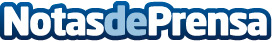 HONOR Magic V2, el smartphone plegable más fino del mundo, llega de la mano de PORSCHE DESIGNHONOR anuncia el smartphone plegable más fino del mundo: HONOR Magic V2, a través de la colaboración con Porsche DesignDatos de contacto:HONORAPPLE TREE913 190 515Nota de prensa publicada en: https://www.notasdeprensa.es/honor-magic-v2-el-smartphone-plegable-mas-fino Categorias: Nacional Consumo Dispositivos móviles Innovación Tecnológica http://www.notasdeprensa.es